Classifie les questions de mots dans les groups selon le/les types d’opérations qu’il faut utiliser (+, -, x, . Si c’est PEDMAS, essai d’identifier quelles opérationsA. George essaye de préparer une soupe.  Il prend ¾ d’une tasse d’eau, ½ d’une tasse de lait, et 2/3 d’une tasse de syro d’érable.  Combien de liquide est-ce qu’il a ? Donne ta réponse en tasse.B. George essaye de vendre sa soupe sur le côté de la rue où il habite.  Il vend un ½ d’une tasse de sa soupe pour $1. George a gagné $16.  Combien de soupe a-t-il vendu ? Donne ta réponse en tasse.C. Un tiers des voitures dans un parc de stationnement sont de couleur argent (silver).  Le parc compte 165 voitures. Combien y a-t-il de voitures de couleur argent ?D. Fanny a 3/8 de tasse yogourt. Elle a besoin de ¾ de tasse de yogourt pour faire un yogourt fouette.  De combien de yogourt de plus a-t-elle besoin ?E. Le salaire mensuel de Catherine est de $ 2400.  Elle consacre 2/5 de cet argent au loyer. Combien coute le loyer de Catherine ?F. Les rencontres parent-enseignant (parent teacher interviews) ont eu lieu vendredi.  Parmi (among) les parents qui viennent, 1/3 sont venus dans la matinée, ¼ dans l’après-midi, et les autres dans la soirée.  Quelle fraction des parents sont venus dans la soirée ? G. Dace veut faire cette recette de punch aux fruits.Combien de tasses est-ce qu’il y a dans cette recette ?H. Une personne commence avec ¾ d’un verre d’eau.  La personne verse (pours) 1/3 d’une tasse d’eau. Combien d’eau reste-t-il ?Ian reçoit une allocation mensuelle (monthly allowance) de 21 $. En janvier, il commence à économiser pour un cadeau d’anniversaire qu’il achètera en juin. Chaque mois, il met de côté  de son allocation. Le cadeau qu’il veut acheter coûte 110 $. Ian aura-t-il assez d’argent pour l’acheter en juin (six moi plus tard) ? 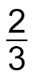 J. 	Ella garde des enfants pendant  d’heure chaque matin avant d’aller à l’école.  Pendant combien d’heures garde-t-elle des enfants dans une semaine de travail de 5 jours ?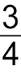 K.  Austin a mélangé ¼  de bidon de peinture jaune et 7/8 de bidon de peinture blanche pour peindre un mur de sa chambre.  Quelle quantité de peinture a-t-il utilisée en tout ?M.  Le salaire mensuel de Travis est de 1200$.  Il consacre ¼ de cet argent au jeux de vidéo.  Combien coute le loyer de Travis ?N. 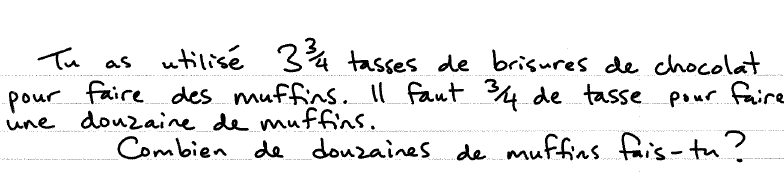 7/8Jus d’orange2/3Jus d’ananas¾Soda Citron¼Jus de canneberge1/3De cubes de glace